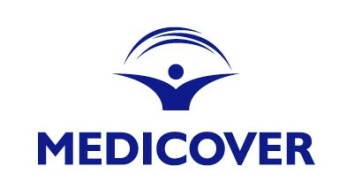 Warszawa, 17.05.2017 r.Informacja prasowaImplant prącia – nowoczesna metoda leczenia zaburzeń erekcjiProblemy związane z zaburzeniami erekcji mogą dotyczyć nawet czterech milionów Polaków. Przyczyną są m.in. schorzenia urologiczne, zaburzenia hormonalne oraz bardzo często – nadciśnienie tętnicze i cukrzyca. Dla pacjentów, u których inne metody nie dały zadowalających efektów, rozwiązaniem może okazać się wszczepienie implantu prącia. Zaburzenia erekcji oznaczają trwałą niezdolność do osiągnięcia lub utrzymania wzwodu. W Polsce ten problem dotyczy szerokiej grupy mężczyzn, z których tylko niewielki odsetek poszukuje wsparcia specjalisty.  - W naszym społeczeństwie problemy z erekcją są tematem tabu. Mężczyźni nie chcą przyznać się, że to ich dotyczy. Prawda jest jednak taka, że około czterech milionów Polaków ma problemy dotyczące zaburzeń wzwodu. Najczęściej są to mężczyźni po 40. roku życia – mówi dr n. med. Marek Filipek, szef zespołu medycznego HIFU Clinic Centrum Leczenia Raka Prostaty – Zaburzenia wzwodu nie są chorobą, a objawem różnych schorzeń. Bardzo dużą grupę stanowią pacjenci, którzy cierpią na nadciśnienie i cukrzycę. To zwykle mężczyźni, którzy mają zaburzenia związane z ukrwieniem – dodaje dr n. med. Marek Filipek. Przyczyn problemu należy szukać zatem w chorobach współistniejących, takich jak schorzenia urologiczne, podwyższony cholesterol, nadwaga lub otyłość, nadciśnienie tętnicze, cukrzyca oraz zaburzenia hormonalne.Jednym z rozwiązań dla zaburzeń erekcji jest wszczepienie implantu prąciaWszczepienie implantu prącia ma zastosowanie u mężczyzn posiadających problemy ze wzwodem, u których inne metody – psychologiczne, farmakologiczne, terapia falami uderzeniowymi RENOVA LSWT czy iniekcje do ciał jamistych prącia nie dały pożądanych efektów.Wszczepienie protezy następuje podczas zabiegu chirurgicznego, w znieczuleniu ogólnym. Zabieg musi być poprzedzony konsultacją anestezjologiczną. Pacjent zwykle zostaje wypisany do domu po pięciu dniach od operacji, a po około sześciu tygodniach może rozpocząć regularne współżycie seksualne.Istnieją trzy rodzaje implantów prącia. Pierwszy – półsztywny pręt, to implant zbudowany z utwardzonego rdzenia i tworzywa sztucznego, obojętnego dla organizmu. W przypadku tej protezy penis pozostaje cały czas w półwzwodzie. Drugim rozwiązaniem jest półsztywny implant hydrauliczny, który zachowuje naturalną budowę członka w spoczynku oraz w trakcie wzwodu. Naturalny wygląd członka zapewnia kilkuczęściowy implant hydrauliczny ZSI 475. To rozwiązanie stworzone specjalnie na potrzeby leczenia zaburzeń erekcji. Implant zbudowany jest z trzech połączonych elementów wszczepianych do ciała mężczyzny. - Implant składa się z  dwóch cylindrów dopasowanych do ciał jamistych pacjenta, które wprowadzane są do prącia, zbiorniczka implantowanego w pobliżu pęcherza oraz pompki umocowanej w mosznie. Naciskanie pompki powoduje wzwód, który może trwać dopóki nie nastąpi zwolnienie mechanizmu pompki. Zazwyczaj Implant Prącia ZSI 475 jest gotowy do użycia po 8 tygodniach od zabiegu wszczepienia – wyjaśnia dr n. med. Marek Filipek. Zabieg wszczepienia implantu prącia charakteryzuje bardzo wysoka skuteczność – około 90-95 proc. wczepionych protez pozwala osiągnąć satysfakcjonującą erekcję. Temat zaburzeń erekcji poruszany jest w najnowszym odcinku programu „Sekrety Lekarzy”, emitowanym przez TVN Style. W programie specjaliści HIFU Clinic Szpitala Medicover - dr n. med. Marek Filipek, dr. Jerzy Czyż oraz dr. Stefan Czarniecki  przeprowadzili u pacjenta operację wyłonienia oraz umocowania prącia. To zabieg plastyczny, który może poprzedzić wszczepienie implantu. Dodatkowych informacji udziela:Justyna Gościńska-BociongKierownik ds. Komunikacji i Public RelationsTel. 882 073 854justyna.goscinska-bociong@medicover.pl ***Medicover – 22 lata doświadczenia w zakresie opieki zdrowotnejGrupa Medicover jest międzynarodową firmą medyczną oferującą pełny zakres opieki medycznej. W Polsce opiekuje się ponad 9,2 tys. firm i ponad 650 tys. pacjentów. Posiada ponad 140 własnych placówek medycznych w różnych regionach Polski. Współpracuje także z ponad 1 800 placówkami partnerskimi w całym kraju. O zdrowie pacjentów troszczy się ponad 3000 lekarzy i 1100 pielęgniarek i personelu pomocniczego w placówkach własnych oraz przeszło 9 tys. lekarzy współpracujących. Medicover zbiera doświadczenia i poszerza zakres działalności już od ponad 21 lat. Ukoronowaniem dotychczasowego rozwoju firmy w Polsce było otwarcie w 2009 roku pierwszego, wielospecjalistycznego Szpitala Medicover w warszawskim Wilanowie. Jako prywatna firma medyczna w Polsce, Medicover zapewnia swoim pacjentom pełną opiekę medyczną obejmującą usługi ambulatoryjne, diagnostykę laboratoryjną i obrazową, stomatologię aż po kompleksową opiekę szpitalną. Usługi dostępne w formie abonamentów i ubezpieczeń medycznych kierowane są zarówno do firm, jak i klientów indywidualnych. Grupa Medicover rozwija swoją działalność nie tylko w Polsce, ale również w innych krajach Europy. Więcej informacji na stronie www.medicover.pl 